РЕШЕНИЕот 31.05.2016 № 436-ндО внесении изменений в Решение Городской Думы Петропавловск-Камчатского городского округа от 31.10.2013 № 132-нд «О порядке создания и использования резервов финансовых и материальных ресурсов для ликвидации чрезвычайных ситуаций природного и техногенного характера на территории Петропавловск-Камчатского городского округа»Принято Городской Думой Петропавловск-Камчатского городского округа(решение от 27.05.2016 № 981-р)1. В пункте 1.5 слова «финансовый год и плановый период» заменить словами  «финансовый год (финансовый год и плановый период)».2. В пункте 2.4 слова «Территориальный центр управления кризисными ситуациями» заменить словами «Центр управления кризисными ситуациями города Петропавловска-Камчатского».3. В пункте 3.1 слова «финансовый год и плановый период» заменить словами  «финансовый год (финансовый год и плановый период)».4. Пункт 4.1 исключить.5. Настоящее Решение вступает в силу после дня его официального опубликования.ГлаваПетропавловск-Камчатскогогородского округа                                                                                        К.Г. СлыщенкоРЕШЕНИЕРассмотрев проект решения о внесении изменений в Решение Городской Думы Петропавловск-Камчатского городского округа от 31.10.2013 № 132-нд                       «О порядке создания и использования резервов финансовых и материальных ресурсов для ликвидации чрезвычайных ситуаций природного и техногенного характера на территории Петропавловск-Камчатского городского округа», внесенный Главой администрации Петропавловск-Камчатского городского округа Зайцевым Д.В., в соответствии со статьей 28 Устава Петропавловск-Камчатского городского округа, Городская Дума Петропавловск-Камчатского городского округа РЕШИЛА:1. Принять Решение о внесении изменений в Решение Городской Думы Петропавловск-Камчатского городского округа от 31.10.2013 № 132-нд 
«О порядке создания и использования резервов финансовых и материальных ресурсов для ликвидации чрезвычайных ситуаций природного и техногенного характера на территории Петропавловск-Камчатского городского округа».2. Направить принятое Решение Главе Петропавловск-Камчатского городского округа для подписания и обнародования.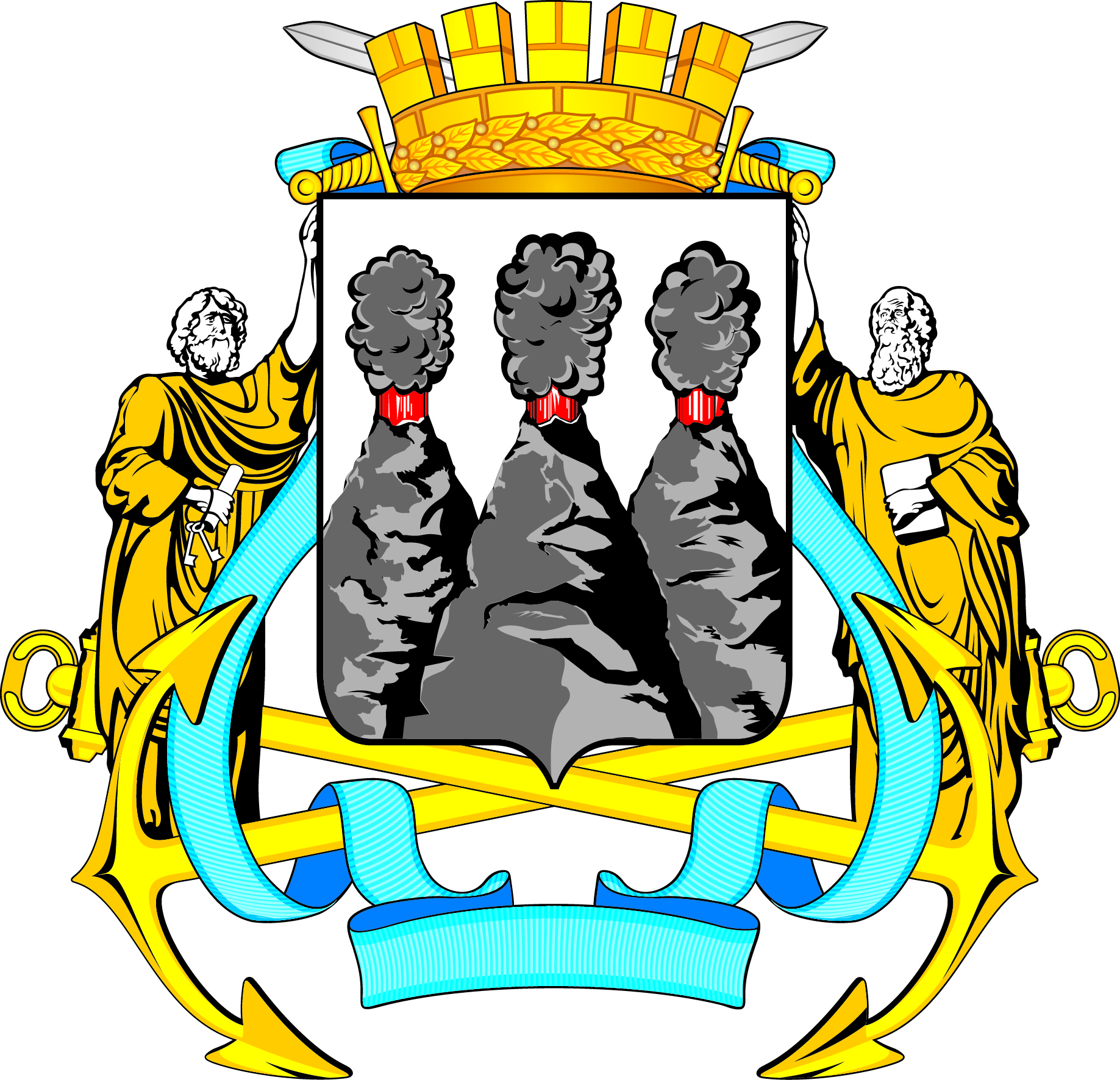 ГОРОДСКАЯ ДУМАПЕТРОПАВЛОВСК-КАМЧАТСКОГО ГОРОДСКОГО ОКРУГА